South SudanSouth SudanSouth SudanMay 2028May 2028May 2028May 2028SundayMondayTuesdayWednesdayThursdayFridaySaturday12345678910111213Feast of the Sacrifice (Eid al-Adha)14151617181920SPLA Day2122232425262728293031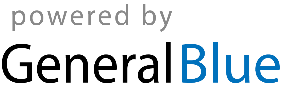 